Publicado en Madrid el 07/11/2019 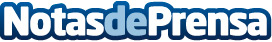 Emma Sopeña yuxtapone la vida de tres mujeres en «Enlazadas»La autora toma como punto de partida la dependencia emocional para sus relatosDatos de contacto:Editorial TregolamServicios editoriales919 393 317Nota de prensa publicada en: https://www.notasdeprensa.es/emma-sopena-yuxtapone-la-vida-de-tres-mujeres Categorias: Literatura Sociedad http://www.notasdeprensa.es